N o                   -Ն                                            «_____» ______________________  2023 թ.ՆԱԽԱԳԻԾՀԱՅԱՍՏԱՆԻ ՀԱՆՐԱՊԵՏՈՒԹՅԱՆ ԿՐԹՈՒԹՅԱՆ, ԳԻՏՈՒԹՅԱՆ, ՄՇԱԿՈՒՅԹԻ ԵՎ ՍՊՈՐՏԻ ՆԱԽԱՐԱՐԻ 2020 ԹՎԱԿԱՆԻ ՀՈԿՏԵՄԲԵՐԻ 13-Ի N 38-Ն ՀՐԱՄԱՆՈՒՄ ՓՈՓՈԽՈՒԹՅՈՒՆՆԵՐ ԿԱՏԱՐԵԼՈՒ ՄԱՍԻՆՂեկավարվելով «Նորմատիվ իրավական ակտերի մասին» օրենքի  33-րդ և 34-րդ հոդվածների 1-ին մասերի պահանջով՝ՀՐԱՄԱՅՈՒՄ ԵՄ1. Հայաստանի Հանրապետության կրթության, գիտության, մշակույթի և սպորտի նախարարի 2020 թվականի հոկտեմբերի 13-ի «Հանրակրթական ծրագրեր իրականացնող ուսումնական հաստատություններում երկարօրյա ուսուցման կազմակերպման կարգը սահմանելու և հանրակրթական ուսումնական հաստատության և ծնողի միջև երկարօրյա ուսուցման կազմակերպման նպատակով կնքվող պայմանագրի օրինակելի ձևը հաստատելու մասին» N 38-Ն հրամանի հավելված 1-ը շարադրել նոր խմբագրությամբ՝ համաձայն հավելվածի: 2. Սույն հրամանն ուժի մեջ է մտնում պաշտոնական հրապարակմանը հաջորդող օրվանից:                                                                                ՆԱԽԱՐԱՐ`                   Ժ. ԱՆԴՐԵԱՍՅԱՆՀավելված   
ՀՀ կրթության, գիտության, մշակույթի և սպորտի նախարարի2023 թվականի ___________ _____-ի N _____-Ն հրամանի«Հավելված   
ՀՀ կրթության, գիտության, մշակույթի և սպորտի նախարարի2020 թվականի հոկտեմբերի 13-ի N 38-Ն հրամանի»ԿԱՐԳՀԱՆՐԱԿՐԹԱԿԱՆ ԾՐԱԳՐԵՐ ԻՐԱԿԱՆԱՑՆՈՂ ՈՒՍՈՒՄՆԱԿԱՆ ՀԱՍՏԱՏՈՒԹՅՈՒՆՆԵՐՈՒՄ  ԵՐԿԱՐՕՐՅԱ ՈՒՍՈՒՑՄԱՆ ԿԱԶՄԱԿԵՐՊՄԱՆ1. ԸՆԴՀԱՆՈՒՐ ԴՐՈՒՅԹՆԵՐ1. Սույն կարգով կարգավորվում են հանրակրթական ծրագրեր իրականացնող ուսումնական հաստատություններում (այսուհետ՝ Հաստատություն) երկարօրյա ուսուցման կազմակերպման հետ կապված հարաբերությունները:2. Երկարօրյա ուսուցումը կազմակերպվում է երկարօրյա խմբերում,  որոնք ստեղծվում են՝ սովորողների ուսումնադաստիարակչական աշխատանքներում ընտանիքին համակողմանի օգնություն ցուցաբերելու, դասապատրաստումներին աջակցելու, ինքնուրույն սովորելու կարողությունները, արտադասարանական աշխատանքներին սովորողների ակտիվ մասնակցության ապահովման միջոցով երեխայի ստեղծագործական ունակությունները զարգացնելու (այդ թվում՝ այլ հանրակրթական ուսումնական հաստատություններ հաճախող սովորողների համար), կրթության առանձնահատուկ պայմանների կարիք ունեցող սովորողների, այդ թվում՝ ցածր առաջադիմությամբ, լրացուցիչ կրթական ծառայություններ մատուցման նպատակով (այսուհետ՝ ծնողների դիմումի հիման վրա իրականացվող երկարօրյա ուսուցում)․հանրակրթության պետական նոր չափորոշչի (այսուհետ՝ ՀՊՉ) ներդրման շրջանակներում ցածր առաջադիմություն ունեցողներին կրթական աջակցություն տրամադրելու նպատակով (այսուհետ՝ ցածր առաջադիմություն ունեցող սովորողներին կրթական աջակցություն տրամադրելու նպատակով իրականացվող երկարօրյա ուսուցում): 3. Երկարօրյա խմբերում ընդգրկված սովորողների առավելագույն թիվը 25 է, նվազագույն թիվը՝ 1 սովորող:4. Երկարօրյա խմբերի ռեժիմը (պարապմունքներ, միջոցառումներ, հանգիստ, սննդի կազմակերպում) չի կարող գերազանցել շաբաթական 30 ժամը:5.Երկարօրյա խմբերն ըստ դասարանների կամ կրթական աստիճանի կազմավորելիս մանկավարժական աշխատողի համար սահմանվում է վճար՝ տվյալ խմբի համար սահմանված աշխատանքների դասաժամերի չափով: Երկարօրյա խմբի հետ աշխատող մանկավարժական աշխատողի վճարի չափը ձևավորվում է սովորողների հետ աշխատակարգով սահմանված փաստացի աշխատաժամանակից (մինչև 30 ժամ): Մանկավարժական աշխատողի մեկ դրույքի լրիվ ծանրաբեռնվածությունը (աշխատանքի ծավալը) հավասար է Կառավարության 2007 թվականի փետրվարի 1-ի N 201-Ն որոշմամբ սահմանված աշխատաժամանակին:6. Սույն կարգի 2-րդ կետով սահմանված պահանջներով ձևավորված խմբերում պարապմունքներն իրականացվում են սովորողների դասապատրաստմանը հատկացված ժամաքանակի շրջանակում:7. Սույն կարգի 2-րդ կետով սահմանված պահանջներով ձևավորված խմբերում Հաստատության տնօրենը և տնօրենի տեղակալը մանկավարժական գործունեություն ծավալել չեն կարող:8. Երկարօրյա խմբերի սովորողները կարող են օգտվել Հաստատության գրադարանից, ընթերցասրահից, լաբորատորիաներից և ուսումնական այլ ռեսուրսներից:9.Երկարօրյա խմբերի ուսումնադաստիարակչական աշխատանքների իրականացման, սովորողների հաճախումների ապահովման համար պատասխանատու են մանկավարժական աշխատողները և սովորողների ծնողները:10. Սույն կարգի 2-րդ կետի 1-ին և 2-րդ ենթակետով սահմանված երկարօրյա խմբերը չեն կարող լինել նույնը:2. ԾՆՈՂՆԵՐԻ ԴԻՄՈՒՄԻ ՀԻՄԱՆ ՎՐԱ ԵՐԿԱՐՕՐՅԱ ԽՄԲԵՐԻ ԿԱԶՄԱԿԵՐՊՈՒՄԸ11. Ծնողների դիմումի հիման վրա իրականացվող՝ 1) երկարօրյա խմբերը ձևավորվում են ըստ կրթական աստիճանի (տարրական և միջին դպրոց) կամ նույն տարիքային խմբի տարբեր դասարանների սովորողներից.2) երկարօրյա խմբում ընդգրկվելու համար սովորողի ծնողի (օրինական ներկայացուցչի)՝ Հաստատության տնօրենի անունով ներկայացված դիմումի հիման վրա Հաստատության տնօրենի և սովորողի ծնողի միջև ընթացիկ ուսումնական տարվա համար կնքվում է  երկարօրյա ուսուցման կազմակերպման պայմանագիր` սույն կարգով նախատեսված օրինակելի ձևին համապատասխան.3) երկարօրյա խմբի կազմը, դրանց հետ աշխատող մանկավարժական աշխատողների անվանական կազմը, Հաստատության երկարօրյա խմբի կրթական ծրագրերը, դաստիարակչական աշխատանքների կարգացուցակը հաստատվում են Հաստատության տնօրենի հրամանով.4) երկարօրյա խմբի կրթական ծրագրերը (այդ թվում՝ լրացուցիչ կրթական) հաստատվում են Հաստատության տնօրենի հրամանով՝ մանկավարժական խորհրդի նիստում քննարկման արդյունքում.  5) երկարօրյա խմբերում սովորողների սահմանված  թվից պակաս խտությամբ խումբ կարող է ձևավորվել Հաստատության ֆինանսական միջոցների, իսկ մասնակի կամ լրիվ վճարովի խմբերում՝ ծնողների վճարումների հաշվին: Վճարի չափն ու վճարման եղանակը հաստատվում է Հաստատության կոլեգիալ կառավարման մարմնի՝ խորհրդի կողմից, իսկ  հանրակրթական ծրագրեր իրականացնող ոչ պետական ուսումնական հաստատությունում՝ հիմնադրի որոշմամբ.6) երկարօրյա խմբերը ձևավորվում են  ընթացիկ ուսումնական տարվա առաջին կիսամյակում՝ մինչև սեպտեմբերի 10-ը, երկրորդ կիսամյակում՝  մինչև հունվարի 15-ը, և համալրվում են ուսումնական տարվա ընթացքում՝ ըստ անհրաժեշտության․7) երկարօրյա խմբերում դասապատրաստմանն օրական հատկացվում է 1-4-րդ դասարաններում՝ մինչև 2, իսկ 5-9-րդ դասարաններում՝ մինչև 3 ակադեմիական դասաժամ.8) երկարօրյա խմբերում դասապատրաստմանն օրական հատկացվում է 1-4-րդ դասարաններում՝ մինչև 2, իսկ 5-9-րդ դասարաններում՝ մինչև 3 ակադեմիական դասաժամ.9) երկարօրյա խմբերի կրթական օրինակելի ծրագրերը հաստատվում են կրթության պետական կառավարման լիազոր մարմնի կողմից:12. Աշխատանքի կարգացուցակում՝ 1) նշվում են սովորողների դասապատրաստման, սննդի, հանգստի, ըստ անհրաժեշտության անհատական աշխատանքների, զբոսանքի, էքսկուրսիաների և խմբակներում ընդգրկված սովորողների անվանական կազմը, խմբակի աշխատանքի ժամերը, աշխատանքների իրականացման համար պատասխանատու մանկավարժական աշխատողների ազգանունը, անունը, հայրանունը.2) փոփոխություններ կարող են կատարվել Հաստատության տնօրենի հրամանով: 13.Աշխատանքի կարգացուցակը և  կրթական (այդ թվում՝ լրացուցիչ) ծրագրերը կազմում է տնօրենի տեղակալը:14. Ծնողների դիմումի հիման վրա իրականացվող երկարօրյա խմբում Հայաստանի Հանրապետության կառավարության կողմից հաստատված սոցիալական աջակցություն ստացող սահմանամերձ համայնքների, սոցիալապես անապահով ընտանիքների, ծնողազուրկ սովորողների երկարօրյա ուսուցման ծառայությունների անվճար մատուցումը կարող է կազմակերպվել Հաստատության ֆինանսական միջոցների հաշվին՝ Հաստատության  մանկավարժական խորհրդի որոշմամբ:    3. ՑԱԾՐ ԱՌԱՋԱԴԻՄՈՒԹՅՈՒՆ ՈՒՆԵՑՈՂ ՍՈՎՈՐՈՂՆԵՐԻՆ ԿՐԹԱԿԱՆ ԱՋԱԿՑՈՒԹՅՈՒՆ ՏՐԱՄԱԴՐԵԼՈՒ ՆՊԱՏԱԿՈՎ ԻՐԱԿԱՆԱՑՎՈՂ ԵՐԿԱՐՕՐՅԱ ՈՒՍՈՒՑՈՒՄ15. Ցածր առաջադիմություն ունեցող սովորողներին կրթական աջակցություն տրամադրելու նպատակով՝1) երկարօրյա խումբը ձևավորվում է նույն տարիքային խմբի տարբեր դասարանների սովորողներից.  2) երկարօրյա խմբերում իրականացված պարապմունքները, ինչպես նաև խմբերում ընդգրկված սովորողների հաճախումները գրանցվում են էլեկտրոնային մատյանի «Երկարօրյա խմբեր» բաժնում, սովորողները գնահատվում են էլեկտրոնային մատյանում.3) երկարօրյա խմբերում սովորողների՝ սույն կարգով սահմանված ծառայությունների մատուցումը կազմակերպվում է պետական միջոցների հաշվին.4) երկարօրյա խմբերը ձևավորվում են  ընթացիկ ուսումնական տարվա առաջին կիսամյակում՝ սկսած հոկտեմբերի 1-ից, երկրորդ կիսամյակում՝ սկսած փետրվարի 1-ից, համալրվում են ուսումնական տարվա ընթացքում՝ ըստ անհրաժեշտության, և սովորողի երկարօրյա պարապմունքները դադարեցվում են Կրթության և գիտության նախարարի 2012 թվականի մայիսի 3-ի N 388-Ն հրամանով սահմանված դեպքում.5) երկարօրյա խմբի պարապմունքներն անցկացվում են համապատասխան առարկայի ուսուցչի կողմից։16. ՀՊՉ-ի պահանջներին համապատասխան սովորողների կողմից առարկայական ծրագրի յուրացումը ապահովելու նպատակով ուսումնառության ցածր  արդյունքների դեպքում սովորողների համար կրթության կառավարման տեղեկատվական համակարգում ինքնաշխատ եղանակով ձևավորվում է երկարօրյա ուսուցում կազմակերպելու մասին հայտ՝ ա.	1-4-րդ դասարանների, 5-րդ դասարանի առաջին կիսամյակում սովորողների կողմից որևէ առարկայից առաջադիմության բնութագրող գնահատման միջոցով արձանագրված ցածր արդյունքներ ունենալու.բ. 5-րդ դասարանի երկրորդ կիսամյակում և 6-9-րդ դասարաններում  սովորողների կողմից որևէ առարկայից առավելագույնը 2 շաբաթվա ընթացքում 2 անգամ 1-3 գնահատական ստանալու դեպքում:17. Հաստատության երկարօրյա խմբերում աշխատողների և սովորողների իրավունքները և պարտականությունները սահմանվում են Հաստատության կանոնադրությամբ և ներքին կարգապահական կանոններով, իսկ սույն կարգի 2-րդ կետի 2-րդ ենթակետում նշված սովորողներին երկարօրյա խմբերում ընդգրկելու պատասխանատվությունը սահմանված է Կառավարության որոշմամբ: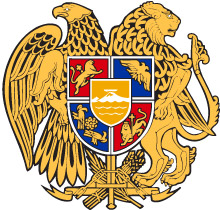 ՀԱՅԱՍՏԱՆԻ ՀԱՆՐԱՊԵՏՈՒԹՅԱՆ ԿՐԹՈՒԹՅԱՆ, ԳԻՏՈՒԹՅԱՆ, ՄՇԱԿՈՒՅԹԻ ԵՎ ՍՊՈՐՏԻ ՆԱԽԱՐԱՐՀՐԱՄԱՆՀԱՅԱՍՏԱՆԻ ՀԱՆՐԱՊԵՏՈՒԹՅԱՆ ԿՐԹՈՒԹՅԱՆ, ԳԻՏՈՒԹՅԱՆ, ՄՇԱԿՈՒՅԹԻ ԵՎ ՍՊՈՐՏԻ ՆԱԽԱՐԱՐՀՐԱՄԱՆՀԱՅԱՍՏԱՆԻ ՀԱՆՐԱՊԵՏՈՒԹՅԱՆ ԿՐԹՈՒԹՅԱՆ, ԳԻՏՈՒԹՅԱՆ, ՄՇԱԿՈՒՅԹԻ ԵՎ ՍՊՈՐՏԻ ՆԱԽԱՐԱՐՀՐԱՄԱՆ